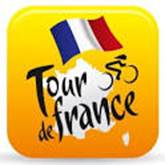 De eerste bergrit zit erop………Vandaag was het klaar met verstoppertje spelen, mochten de kopstukken dal gedaan hebben. De eerste in Hét Tourspel vanWest-Brabant gecategoriseerde bergrit was vandaag een feit.Felix neemt jullie weer mee…  De etappe van vandaag:Vandaag een lange aanloop naar de slotklim naar Orcieres – Merlette.Al weer direct vanaf de start gaat een groepje er tussenuit. Daaronder: Benoot, die later uit de bocht zou vliegen, maar de rit wel kon voortzetten, Politt, Neilands en Burgaudeau. Vuilermoz en Pacher sloten later aan.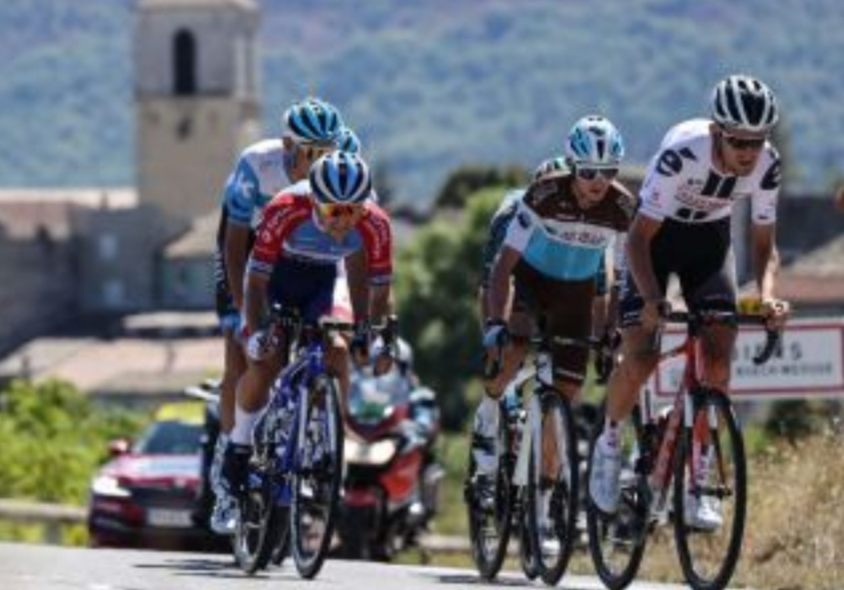 4 minuten kregen ze maximaal en daarna was het gedaan met de pret.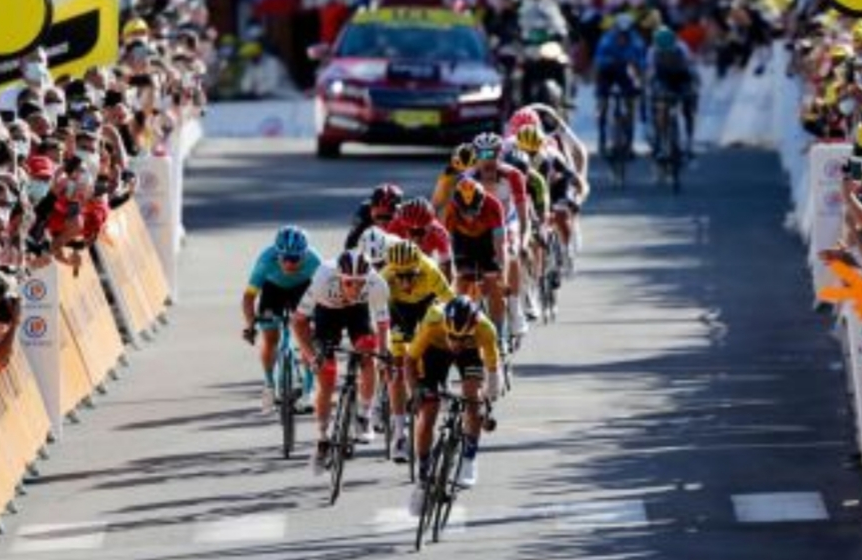 Vooraan bleven Neilands, Vuillermoz en Pacher vooruit, de andere werden terug gegrepen. Neilands probeerde het nog alleen. Maar in de laatste klim moest er toch aan voor de moeite.In de klim nam eerst de ploeg van Deceuninck – Quik-Step het voortouw, maar nadat Jungels van kop af ging legde Wout van Aert een verschroeiend tempo op, wat een demarrage onmogelijk maakte. Toch probeerde Rolland het, maar dat was binnen 1 minuut gedoemd te mislukken. 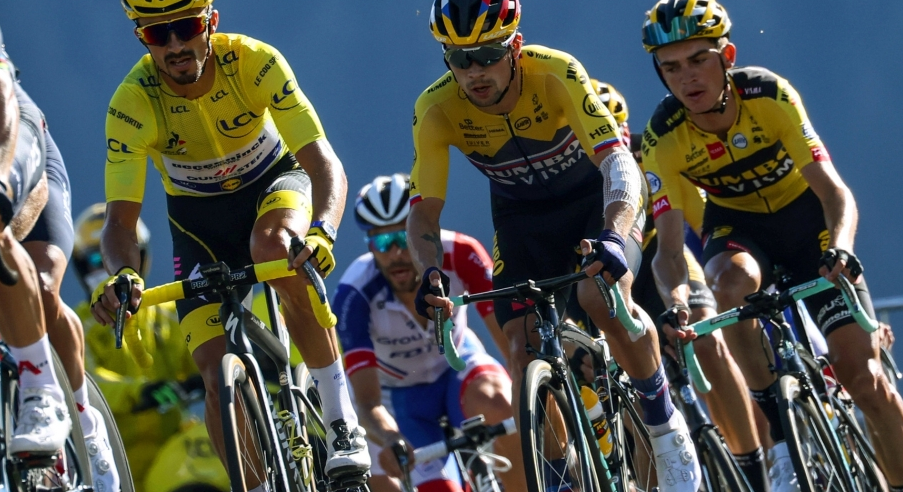 Na van Aert kwam Sepp Kuss op kop; hij ontwikkelde ook een zeer hoog tempo. Toen hij overgaf aan Primoz Roglic wist die wel raad met de laatste 600 meter. Hij ging in rap tempo naar de streep. Alle anderen ‘riepen om hun moeder’.  Roglic pakte  ook de dagwinst pakte, voor de jonge landgenoot Tadej Pogaçar en Guillaume Martin.Ondanks de bonificatieseconden blijft het geel bij Alaphilippe.Ons peloton: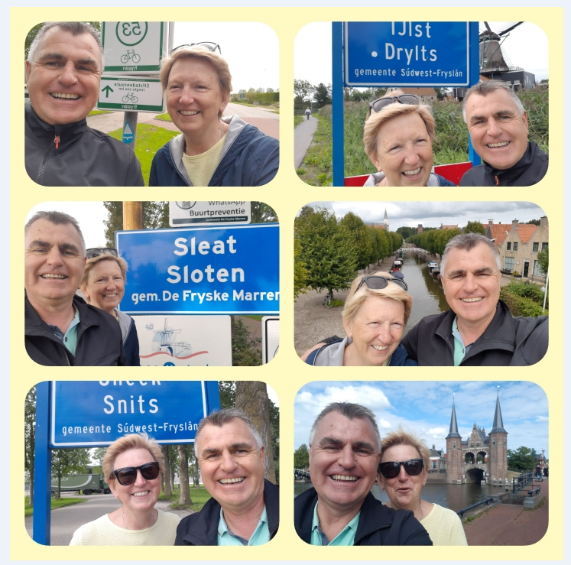 Eindelijk loopt alles op rolletjes bij Felix, nog een foutje bij de prijzenpot hier, nog een vraag over waar het inschrijfgeld op betaald moet worden daar….. Alles  loopt nu gesmeerd. Net als Felix’ routje in Fryslan. Waren zijn zus en hij gisteren al op de route geweest van de steden Sneek, IJlst en Sloten; vandaag waren Stavoren, Hindeloopen en Workum aan de beurt om een bezoekje te brengen.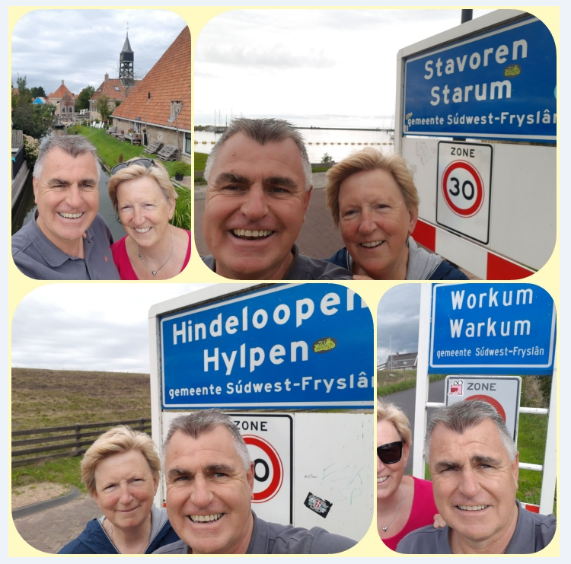 In alle steden stonden drommen mensen te wachten om Felix en zijn zus te verwelkomen…… NOT. Nee, gelukkig niet hahahahaha.Wel zijn er heul veul mensen die in Fryslan op het fietsje zitten en de Elfstedentocht, of een stuk ervan, aan het rijden zijn. En Felix moet zeggen dat het een gastvrij en vriendelijk volkje is. 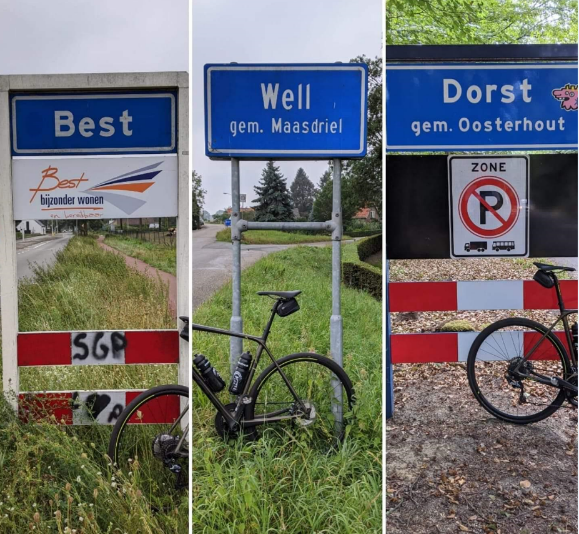 Verder zit in ons peloton iedereen rustig achterover, te wachten wat de Tour ons verder brengt. Wat nog wel mooi is om te melden is dat Peter ‘Feyenoordpikkie’ Kwaaitaal ook op de fiets door Nederland sjeest.Net als Felix maakte ie foto’s van de dorpjes/steden doorheen is gereden. Da’s toch  een slordige 220 kilometer Peet. Felix heft zijn hoed….!!!Dan snapt Felix wel dat je Best Well Dorst hebt…. Ben benieuwd of Feyenoordpikkie vandaag weer een etappe heeft gereden of dat zadelpijn hem van de fiets gehouden heeft…..?Tot zover uit ons peloton, over naar……..De uitslag van vandaag: De renners die vandaag de punten voor iedereen binnen sprokkelden zijn de volgende: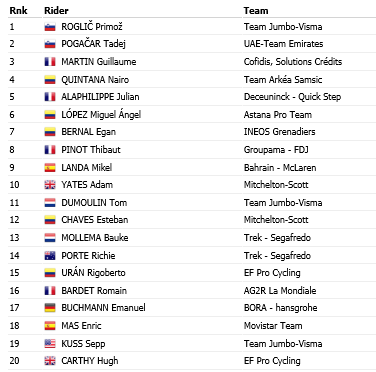 Verder met de uitslag van de 4e etappe bij ons:Door het gesleur van in 1e instantie de mannen van Deceuninck was het daarna Wout van Aert en vervolgens Sepp Kuss die er voor zorgden dat de grote mannen dicht bij elkaar zaten.Bij ons is de grote man in de etappe van vandaag Peter Adriaansen. Peter had 15 renners in de top 20 en scoort daar 185 punten mee, de beste van vandaag. En dus 3 euro voor Peter.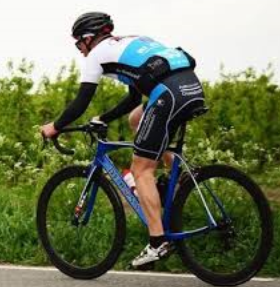 2e, ook niet misselijk met één puntje dus met 184 punten werd  Welmer Boer. De Hoornaarder zal hier blij mee zijn want troeft zo wel zijn rivaal Erik Roest af. € 2,00 voor Welmer. De 3e plaats met 182, was de renner in ons midden: Ronald Withagen. Mooi resultaat ook Ronald; voor jou 1 euro uit de pot.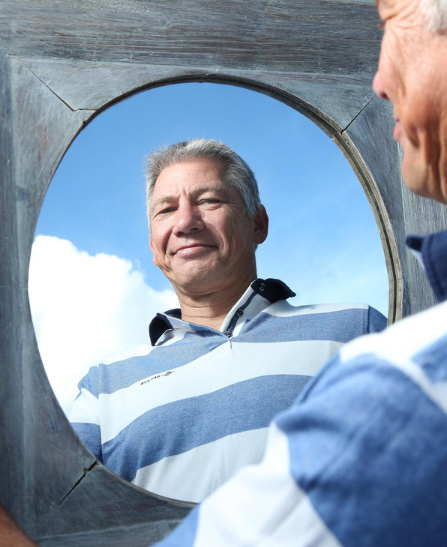 Vandaag waren ook lage scores te noteren; 3 deelnemers bleven onder de 100 punten-grens: Arthur van de Goor met 99, da’s maar net. Linda Prop met haar sprintersgilde moet in de bergen ook flink door het stof: 79 punten vandaag voor haar. Toch is het Wim Erkelens die de kroon spant; Wim heeft in zijn sepectie enkel West- en Noord-Europese renners geselecteerd. Dat komt hem vandaag duur te staan: 41 puntjes voor Wim erbij.Verder was er ook de eerste gesponsorde prijs te verdienen. En die prijs, een waardebon voor een taart van Bakker Wilbrink is voor degene die in de etappe van vandaag de 40e plaats bemachtigde.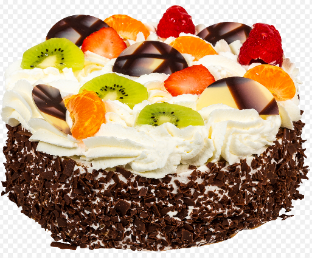 Dat werd een hele gereken voor Felix. Er waren immers 7 deelnemers die een gedeelde 36e plaats behaalden met 159 punten. Dat waren:Erik van der Lee, Robbert Klaassen, Mark Almekinders, Ruben Maas, Anton van Schaik, Jan Schuurbiers en Peter Hussaarts.Sjongejonge zeg, overkomt ons weer hier.Dan geldt de ex-aequo regel. Wie staat het hoogst in het Algemeen Klassement na de 4e etappe. Van onderaf aan dan maar:7. Erik van der Lee		388 punten6. Jan Schuurbiers		408 punten5. Mark Almekinders		440 punten4. Robbert Klaassen		445 punten3. Anton van Schaik		447 punten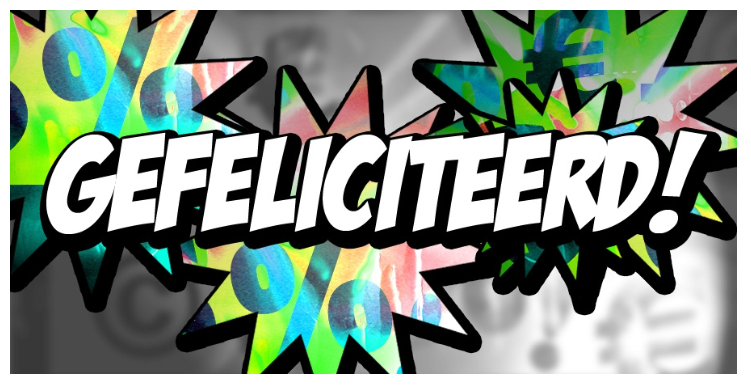 2. Ruben Maas			460 punten1. Peter Hussaarts		465 puntenDe tegoedbon voor de taart gaat dus naar Peter Hussaarts. Gefeliciteerd Peter!!	Door de uitslag van vandaag krijgen we ook een andere leider in het Algemeen Klassement. Claudia Goossens moet haar gele trui afstaan; die gaat over naar Marc Nuijten uit Huijbergen.Marc is de nieuwe leider!!De cijfers van etappe 4 en de tussenstand in het Algemeen Klassement: De etappe van morgen: Etappe 5:Na het bergetappe van vandaag, is het voro de renners morgen weer ietsje rustiger. De tourkaravaan brengt ons dan van Gap naar Privas.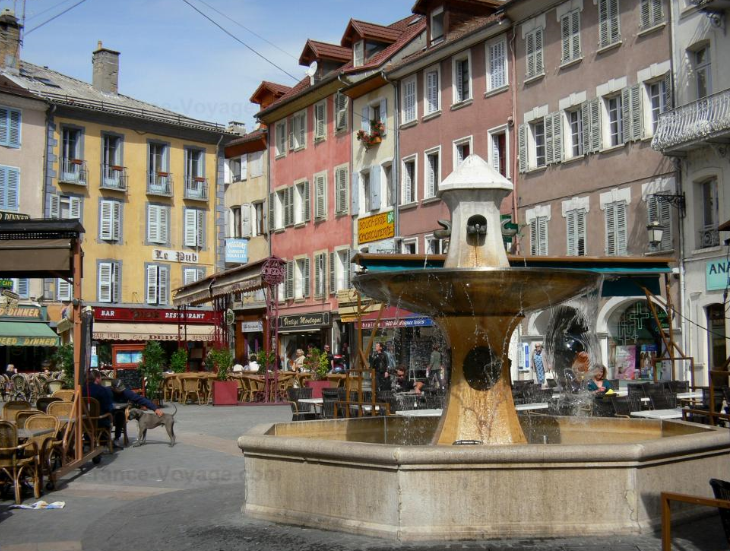 Aan Gap met zijn gezellige centrum hebben Felix en Garçonneke nog goede herinneringen, want daar is ons gezamenlijk Tour-avontuur in 2017 begonnen. Felix hoopt nog vaak met Garçonneke de Tour in Frankrijk live mee te mogen maken.Maar goed vanuit Gap gaan we naar het westelijker gelegen Privas, Een flink ritje van 183 kilometer, waar in het 2e deel van de etappe nog 2 bergjes van 4e etappe moeten worden bedwongen, maar die mogen geen naam hebben voor de renners.De finale kan best verradelijk zijn. Normaal gesproken wordt het voor de sprinters, maar in de laatste kilometers is er nog wat lichte stijging; wellicht dat een puncheur zijn kans waagt om er nog snel ff tussen uit te kletsen.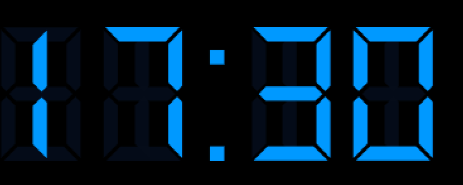 Morgen rond de klok van half 6 zullen we het weten.In Gap wordt trouwens om 13.20 uur het startschot gegeven.Tot zover.À demain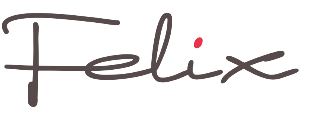 NaamEt. 1Et. 2Et. 3Et. 4Totaal1Marc Nuijten124791141584752Claudia Goossens143821181314743Erik Roest104103971694733Annette de Mooij131801081544735Richard Slabbekoorn951001001774726John Kerstens93115881754716John van der Poel104861101714718Tjerk Borremans114781181584689Peter Hussaarts1335511815946510Ruben Maas1316410615946011Marthje Lucas101909117745912Eric Goossens95899817445612Martijn van den Berg1021089215445614Gebroeders van Hoven918710017245014André Maas1384611814845016Johan de Bruyn977110817344917Max van Elzakker1316912412444818Anton van Schaik102949215944719Robbert Klaassen99889915944520Roger Withagen91868717744120Johan Mathijssen809010017144122Marc Almekinders859610015944023Frank Linssen781088816343723Faye van Bergen1314610615443725Jean-Pierre van Bergen1106410415743525Rob van Haperen106779615643527Roger Groffen90709817142928Jos Janssen1076211414542828Lucien Klerkx1107010414442830Teun van Ginderen93897916642731John Verbraeken88918815642331Jacques Tempelaars986011015542333Nick Orlando84709916942233Henny van der Lee108569416442235Jules Theuns1006210015842036Mark Alberti73927917441836Jan Bus111629315241838Coen Pijpers88629517041538Sander Kerstens975610815441540Stefan van der Sanden1217411010741241Rien Brans73808816941042Jan Schuurbiers97609215940843Stan Hoogerwerf88797416640744Inge van Ginneken768310014540445Robert Reuvers84797516540346Peter Palinckx79777517140247Peter Adriaansen541065518540048Sjaak van den Berg73897316339848Ellen Roedelof82757916239850Ronald Withagen53897318239750Robert Janssens91798714039752Liesbeth Clarijs  - Oomen62876917839653Sjoerd van Ginneken105539214239254Paulien Klaassen84669214738955Welmer Boer53787318438855Erik van der Lee89627815938857Cees van Oers767110213738658Tommie Withagen69857415738559Ilse van Ginneken73778814638460Harm Rieske67716717838361Eric Konings76628715437962Adrie van Overveld84539614537863Corné Bolluijt571074217137763Youri Cloots82758613437765Maikel van der Poel76896015137666Piet Vermeulen671064615437366Alexander de Vos531056814737368Richard van Stel69816815437268Jeanne Kerstens86798312437270Stef Mol77538615437071Rinus van der Wal54865517136672Nico Hoogerwerf101477513836173Arjan Buijsen64886114635973Casper Pruijn75944914135975Nick Hoogerwerf70717014735876Willy van As68837313235677Erik-Jan de Bruijn80847811335578René van den Bogaert52706017235479Jack Suijkerbuijk68876812835180Linda Prop14671207334681Wilfred Luijckx68597314534582Kees van Ginneken62669711834383Linda Rieske43914716034184Jim van den Bogaert44646716534085Michael de Raaff74519012233786Perry Clarijs49706115433487Jac Borremans37626816433187Niels van Elzakker67665913933189Peter Rieske29942917732989Kees van Tiggelen54885513232991Peter Kwaaitaal59615814432292Corné Lodiers51917010731993Jan van Dun8927849929994Arthur van de Goor6824779726695Wim Erkelens78413941199